                             平行高一化学答案31．（8分，除特殊标志外，每空1分）（1）2H++CO32- = H2O+CO2↑  （2） D    （3）①防止空气中的水或CO2进入D引起测量误差(偏大)  ②先加入Ba(NO3)2溶液,过滤，在滤液中加入硝酸酸化的硝酸银溶液，若有白色沉淀，则有Cl--；（4）  偏大    偏小   （5） 79.5% （2分）   32. （12分，除特殊标志外，每空1分）（1）氢 钠 第三周期ⅢA族 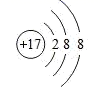 (2) 2Na2O2＋2H2O = 4Na＋＋4OH－＋O2↑  1NA  (3) HClO4    MnO2＋4H＋＋2Cl－Mn2＋＋Cl2↑＋2H2O(4)1:1  （2分）    11.2L（2分）  33.（10分，除特殊标志外，每空1分）（1）低     （2）2Fe3＋＋Cu＝2Fe2＋＋Cu2＋，   取少量待测液于试管中，滴加几滴KSCN溶液，若溶液变血红色则有FeCl3有剩余，若不变红则无剩余。  （3）① Fe3O4+8H+ = Fe2+ + 2Fe3+ + 4H2O；（2分）   ②将FeSO4氧化为Fe2(SO4)3；（2分）  ③SnCl2。（2分）  34.（10分，除特殊标志外，每空2分）（1）Cu  （1分）   Fe(OH)3     （1分）（2）H2＋Cl22HCl      安静燃烧，苍白色火焰，瓶口有白雾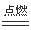 （3）2Al＋2NaOH＋2H2O= 2NaAlO2＋3H2↑  （4）2Fe2＋＋Cl2＝2Fe3＋＋2Cl-123456789101112131415ACCDCBCCCBBCBCB161718192021222324252627282930DDCDACDACACDDDC